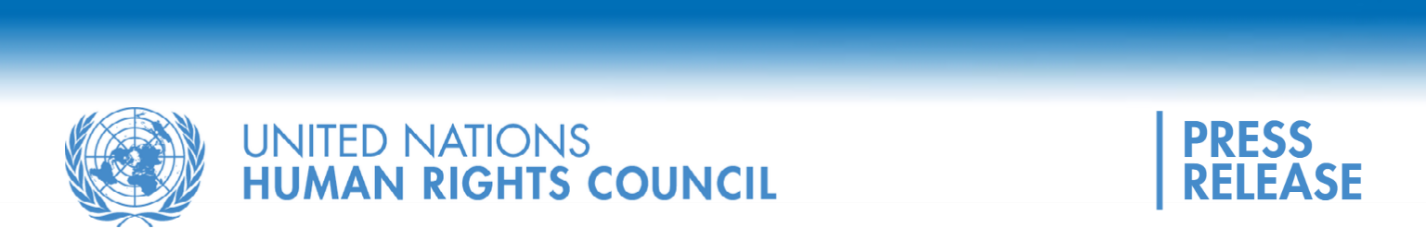 אזרחים הם הקורבנות העיקריים של האלימות הגוברת בישראל ובשטח הפלסטיני הכבוש, אומרת ועדת החקירה של האו"ם ז'נבה (16 באוקטובר 2023) – לפי הדו"ח החדש שפורסם היום על ידי ועדת החקירה הבינלאומית העצמאית של האו"ם על השטח הפלסטיני הכבוש כולל מזרח ירושלים וישראל (להלן "הוועדה"), נכשלו הצדדים לסכסוך בישראל ובשטח הפלסטיני הכבוש בנקיטת אמצעי זהירות יעילים כדי להימנע מפגיעה באזרחים, מצב שגורם להסלמת המשבר הממושך ומעמיק את הפילוג והשנאה מכל הצדדים.הדו"ח, שהוגש לעצרת הכללית, נערך לפני שהחל גל האלימות האחרון ומכסה את התקופה שבין מאי 2021 לאוגוסט 2023. הדו"ח בוחן את השימוש בכוח בידי ישראל והרשויות בפועל בעזה, ואת פעולות הצבא והמשטרה הישראליות בגדה המערבית, לרבות מזרח ירושלים, ובישראל."הדו"ח שלנו כואב ורלוונטי מתמיד", אמרה יו"ר הוועדה נאוויתאם פילאי. "הדו"ח מדגיש כי הדרך היחידה להפסקת האלימות ולהשגת שלום בר-קיימא היא באמצעות שמירה קפדנית על החוק הבינלאומי בכל השטח הפלסטיני הכבוש וישראל. הדבר מחייב התייחסות לגורמי השורש של הסכסוך, לרבות כיבוש השטח הפלסטיני, ולאפשר לפלסטינים לממש את זכותם להגדרה עצמית"."הזוועות שהיינו עדים להן מאז 7 באוקטובר מוסיפות דחיפות חסרת תקדים לפעול בהתאם למסקנות וההמלצות שלנו", אמרה פילאי. "יש להגן תמיד על אזרחים ועל אובייקטים אזרחיים, הם אף פעם לא מטרה לגיטימית. על כל הצדדים לקיים את חובתם להגן עליהם לפי המשפט ההומניטארי הבינלאומי".בעקבות המתקפה המורכבת על ישראל שבה פתח חמאס ב־7 באוקטובר, החלה הוועדה לאסוף ראיות לפשעי מלחמה שבוצעו על ידי חמאס וארגונים פלסטיניים חמושים אחרים ועל ידי כוחות הביטחון הישראליים. הוועדה הדגישה את הצורך של הצדדים המעורבים להפסיק את כל צורות האלימות ולהבטיח הגנה על אזרחים.בדו"ח שלה הגיעה הוועדה למסקנה כי ירי רקטות ופצצות מרגמה על-ידי ארגונים פלסטיניים חמושים לעבר אוכלוסיות אזרחיות, שהוא מטבעו חסר הבחנה באופיו, מהווה פשע מלחמה. הדו"ח מצא כי הנזק והפגיעות מהתקיפות הישראליות היו בלתי מידתיות ביחס לתועלת הצבאית וכי ההתקפות מהוות פשעי מלחמה. בנוסף, ציינה הוועדה כי מניעת כניסת מזון ואספקה רפואית לעזה מהווה הפרה של המשפט ההומניטארי הבינלאומי.עוד מצא הדו"ח כי יש לראות את ההיסטוריה של הפשיטות הצבאיות והתקיפות האוויריות הישראליות על עזה בהקשר הרחב יותר של הכיבוש הישראלי, אשר אין לישראל כוונה להפסיקו. המיליטריזציה של פעולות אכיפת החוק והפשיטות לעזה נועדו להחליש את ההתנגדות לכיבוש ואת הלכידות הפוליטית הפלסטינית, ובסופו של דבר למנוע הקמתה ותפקודה של מדינה פלסטינית חופשית.הדו"ח מצא כי כוחות הביטחון הישראליים השתמשו בכוח מופרז ובאמצעים חסרי הבחנה כדי לפזר מפגינים בישראל ובגדה המערבית, לרבות מזרח ירושלים, וכתוצאה גרמו נזק כבד לבני אדם, לרבות מוות ופציעות קבועות. הוועדה מצאה כי קיימת היררכיה ברורה בשיטות לפיזור הפגנות, כאשר התגובות הקשות ביותר ולעתים קרובות הקטלניות ביותר מופעלות נגד פלסטינים בגדה המערבית, לרבות מזרח ירושלים.הוועדה בחנה את מבצעי החיפוש והמעצר שנועדו לכאורה לשבש פעילות הארגונים החמושים בגדה המערבית, והגיעה למסקנה שנראה כי מבצעים שבוצעו בג'נין בשנת 2023 כללו שימוש לא הכרחי ולא מידתי בכוח על ידי כוחות הביטחון הישראליים. בהתבסס על הראיות שבפניה, הוועדה הגיעה למסקנה כי ישראל מיישמת את פרדיגמת פעולות איבה על פעולות אכיפת החוק בגדה המערבית, בניגוד למשפט הבינלאומי, וכתוצאה מכך אזרחים נהרגים ונפצעים.הוועדה בחנה את מקרה הריגתה של העיתונאית שירין אבו עאקלה, והגיעה למסקנה כי יש יסוד סביר להסיק שכוחות הביטחון הישראלי השתמשו בכוח קטלני ללא הצדקה תחת משפט זכויות האדם הבינלאומי, והפרו בכוונה או בפזיזות את הזכות לחיים של שירין אבו עאקלה. עוד קבעה הוועדה כי יש יסוד סביר להסיק שיחידת דובדבן של כוחות הביטחון הישראליים השתתפו בפעולה בג'נין ב-11 במאי 2022 וכי סביר להניח שחיילי היחידה היו ברכב שירה לעבר אבו עאקלה ועובדי כלי תקשורת אחרים. הוועדה המליצה לממשלת ישראל לשתף פעולה באופן מלא עם חקירת מותה של שירין אבו עאקלה המתבצעת על ידי לשכת החקירות הפדרלית בארה"ב. הוועדה תספק את הראיות שאספה לבית הדין הפלילי הבינלאומי המנהל חקירה לגבי המצב במדינת פלסטין."הריגתה של שירין אבו עאקלה בג'נין היא תוצאה ישירה של המיליטריזציה של פעולות אכיפת החוק בגדה המערבית, כולל מזרח ירושלים." אמרה פילאי. "שירין אבו עאקלה היא קורבן נוסף של הכוח המופרז והבלתי מידתי שבו משתמשים כוחות הביטחון הישראליים בפעולות אלה. האירוע כלל גם מתקפה נגד עיתונאים, שניתן היה לזהותם בבירור, אשר הוועדה זיהתה כתופעה חוזרת ונשנית".הדו"ח ממליץ לממשלת ישראל להבחין בבירור בין פעולות אכיפת חוק לבין פעולת איבה ולהחיל את דיני זכויות האדם הבינלאומיים לפעולות אכיפת החוק בהתאם לחובותיה ככוח כובש ולאמנות הרלוונטיות; עוד ממליצה הוועדה לממשלת ישראל לבחון ולשנות את הוראות הפתיחה באש; להבטיח חקירות עצמאיות, יסודיות וללא משוא פנים להפרות של המשפט הבינלאומי ההומניטרי בעזה; ולהפסיק את מדיניות החזקת הגופות ומניעת מידע מבני המשפחה.הדו"ח ממליץ למדינת פלסטין להבטיח שמירה קפדנית ומיצוי דין להפרות המשפט ההומניטארי הבינלאומי ומשפט זכויות האדם הבינלאומי. עוד ממליץ הדו"ח לרשויות בפועל בעזה, יחד עם ארגונים חמושים, להפסיק כל ירי חסר הבחנה של רקטות, פצצות מרגמה ותחמושת אחרת לעבר אוכלוסייה אזרחית.הדו"ח ממליץ לבית הדין הפלילי הבינלאומי לתת עדיפות לחקירת המצב במדינת פלסטין, לרבות זיהוי אלה שנושאים באחריות פיקודית בתקרית הריגתה של העיתונאית אבו עאקלה ובמקרים אחרים. הוועדה גם קוראת למזכ"ל האו"ם לכלול את ישראל בנספחים של הדו"ח השנתי הבא בנוגע לילדים וסכסוכים מזוינים בהתאם להחלטת מועצת הביטחון 1379 (2001).דוח הוועדה יוצג לוועדה השלישית של העצרת הכללית של האו"ם ב-24 באוקטובר 2023 בניו יורק.סוף ההודעה לעיתונאותרקע: מועצת זכויות האדם של האו"ם הסמיכה את הוועדה ב-27 במאי 2021 "לחקור את כל ההפרות לכאורה של המשפט ההומניטרי הבינלאומי וכל ההפרות לכאורה של דיני זכויות האדם הבינלאומיים בשטחים הפלסטינים הכבושים, כולל מזרח ירושלים, ובישראל, עד ולאחר ה-13 באפריל 2021". ביולי 2021. עוד ביקשה החלטה A/HRC/RES/S-30/1 מוועדת החקירה "לחקור את כל גורמי השורש העיקריים למתחים חוזרים, חוסר יציבות והתארכות הסכסוך, לרבות אפליה ודיכוי שיטתיים על בסיס זהות לאומית, אתנית, גזעית או דתית". ועדת החקירה קיבלה מנדט לדווח למועצת זכויות האדם ולעצרת הכללית מדי שנה מיוני 2022 וספטמבר 2022, בהתאמה.יו"ר הוועדה, הנציבה פילאי תהיה זמינה לראיונות לכלי תקשורת אחרי מסיבת עיתונאים שתקיים בניו יורק ב-25 באוקטובר 2023, לאחר הצגת דו"ח ועדת החקירה לעצרת הכללית.מידע נוסף על עבודתה של ועדת החקירה הבינלאומית העצמאית של האו"ם על השטח הפלסטיני הכבוש, כולל מזרח ירושלים וישראל, ניתן למצוא בכתובת: https://www.ohchr.org/en/hr-bodies/hrc/co-israel/indexלקבלת מידע נוסף ולבקשות אמצעי וכלי תקשורת, אנא צרו קשר עם: טוד פיטמן, יועץ תקשורת למשימות החקירה של מועצת זכויות האדם, בכתובת todd.pitman@un.org, נייד:+41 76 691 1761, או פסקל סים, אחראי תקשורת של מועצת זכויות האדם, בכתובת simp@un.org.